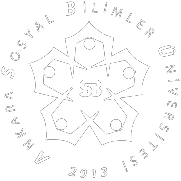 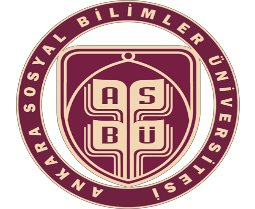 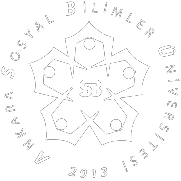 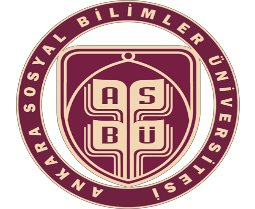 T.C.ANKARA SOSYAL BİLİMLER ÜNİVERSİTESİ BİLİMSEL ARAŞTIRMA PROJELERİ KOORDİNASYON BİRİMİPROJE BAŞLIĞIProje Kodu: Proje TürüSONUÇ RAPORUProje Yürütücüsü: Adı Soyadı Birimi/BölümüAraştırmacının/Araştırmacıların: Adı SoyadıBirimi/BölümüAy 201.. ANKARAİÇİNDEKİLERPROJE SONUÇ RAPORU YAZIMINDA UYULMASI GEREKEN KURALLARTez Projeleri Sonuç Raporu Yazımında Dikkat Edilecek HususlarAraştırmacılar ilgili enstitü veya uzmanlık eğitiminin yapıldığı fakültenin belirlediği kurallara göre yazılmış ve jüri tarafından onaylanmış tezlerini pdf formatında sistem üzerinden birime sunmalıdır.Hazırlanan tezlerde çalışmanın Ankara Sosyal Bilimler Üniversitesi BAP Komisyonu tarafından desteklendiğine dair bir ibareye yer verilmesi zorunludur.Proje çalışmasından elde edilen veriler veya sonuçlar kullanılarak üretilmiş yayınlar var ise, rapor sonunda listelenmeli ve yayın sistem üzerinden ayrıca yüklenmelidir.Araştırmacılar sonuç raporunu sisteme yüklerken Türkçe ve İngilizce kısa özet girilmesi zorunludur.Diğer Projeler İçin Sonuç Raporu Yazımında Uyulması Gereken KurallarProje sonuç raporunun tam metni, tek bir pdf dosyası olarak sistem üzerinden Bilimsel Araştırma Projeleri Koordinasyon Birimine sunulmalıdır. Dosya isimleri aşağıdaki formata uygun olmalı ve isim verilirken Türkçe karakter kullanılmamalıdır:projeno.pdf	(örnek: FBA_14_1236.pdf)Proje sonuç raporu içeriği aşağıda belirlenen düzende olmalıdır: Kapak: Yukarıda verilen formata uygun olarak hazırlanmalıdır.Önsöz: Proje hakkında çok kısa ve olağan bilgiler verilip projenin BAP Komisyonunca desteklendiği belirtilmelidir.İçindekiler: Rapor içindeki başlıkları, alt başlıkları ve bunların sayfa numaralarını verecek şekilde hazırlanmalıdır.Tablo ve şekil listeleri: İçindekiler bölümünün arkasına eklenmelidir.Özet (Abstract): Projenin ana hatlarını gösterecek olan bir metindir ve hem Türkçe hem de İngilizce hazırlanmalıdır. En az 100, en çok 300 sözcükten oluşmalıdır. Özetin bitiminde anahtar kelimelerin yazılmasına dikkat edilmelidir.Proje ana metni: Giriş, genel bilgiler, gereç ve yöntem, bulgular ve tartışma/sonuç bölümlerinden oluşur. Tartışma ve sonuç bölümünde, projenin öneri aşamasında ortaya konulan hedeflere ne ölçüde ulaşıldığı açıkça ortaya konulmalı, ulaşılamayan hedefler var ise bunların gerekçeleri de tartışılmalıdır. Sonuç bölümünün önerileri de kapsaması gerekmektedir.  Nitelikli yayın şartının yerine getirilmesi: Proje türünün gereği (varsa) nitelikli yayın şartının yerine   getirilmesiyle ilgili detaylı bilgiler verilmelidir.Referanslar: Yararlanılan kaynaklar bilim alanına uygun kaynak gösterme standartlardan birisinde hazırlanmalıdır. Referanslar konu içerisinde geçtikleri yerlerde de parantez içinde belirtilmelidir.Ekler: Rapor ana metni içinde geçmeyip rapora eklenmesi gereken tablo, diğer bilgi, düzenlenmiş anket gibi kısımlar varsa, bu bölümde verilmelidir.Sayfa NoÖZETABSTRACT1. GİRİŞ2.3.4.